Primary Address: Phone Number:  _____________________________________ _______      Fax Number:  _________________________________________________  Applicant’s Email:           _______________________________________________ _          Contact Person:  ____________________________________________  In what state does the Builder primarily build:   __________________________________________        Number of homes the Builder has completed for the last 3 years: 2014 ______ 2013 ______ 2012 ______Project Specific Data           Estimated Completion Date __________________Miscellaneous InformationDoes the Builder have a website:    Yes ______     No  ________     If yes, what is the website address: ____________________________________NOTES:Subcontractors InformationRisk Management, Safety & Loss Control  Describe how warranty work will be addressed following completion of the project:_____________________________________________________________________________________________________________________  a) Who will do the warranty repairs? ________________________________________________________________________  b) Will there be a database monitoring system for the warranty program?   Yes  ______      No   ________  If yes,            briefly describe the system: _______________________________________________________________________________ADDITIONAL ITEMS REQUIRED TO GET QUOTE Signed Acord ApplicationRecently Issued Soils Report Site Map/Plot PlanConstruction BudgetFoundation and Structural Plan (if applicable as per above)NOTE:  To bind coverage, an executed Paragon Contractors Application is required.  Signature of officer of insurance agency is sufficient.032115 editionApplicant InformationMailing Address:  __________________________________________________________________________________________________________________________ Phone Number:_____________________________________ _______      Fax Number:_________________________________________________  Surplus Lines License Number:  _____________________________________        Expiration Date:  ____________________________________________             Applicant InformationMailing Address:  __________________________________________________________________________________________________________________________ Phone Number:_____________________________________ _______      Fax Number:_________________________________________________  Surplus Lines License Number:  _____________________________________        Expiration Date:  ____________________________________________             Applicant InformationMailing Address:  __________________________________________________________________________________________________________________________ Phone Number:_____________________________________ _______      Fax Number:_________________________________________________  Surplus Lines License Number:  _____________________________________        Expiration Date:  ____________________________________________             Applicant InformationMailing Address:  __________________________________________________________________________________________________________________________ Phone Number:_____________________________________ _______      Fax Number:_________________________________________________  Surplus Lines License Number:  _____________________________________        Expiration Date:  ____________________________________________             Named Insured:       Date:DBA (if applicable):Street:City:St:Zip:Type of EntityCorporationJ.V. / PartnershipSole ProprietorOther:Number of Years Applicant has been in Business:If less then 3 years, attach resumes of Principals and SupervisorsPrincipal(s) NameFEIN #             Social Security #% OwnershipContractors LicenseExecutive Supervisor (s)Experience (YRS)Size and Type of Prior ProjectsGeneral Contractor:FEIN:License Number:Contract Person (s):NameNameNameNameNamePositionPositionPhonePhoneEmailGeneral:Loss Control:Accounting:Misc:Select type of Policy requested:Project Specific:Wrap-Up:Estimated Project total Gross  Receipts:        ____________________________________________________________________________________________________________________________________________________________________________________________________________________________________________________Estimated Project total Construction Cost:Estimated Time Required to Complete and sell all units in months: _________________                Estimated Start DateName of Project:Name of Project:Name of Project:Physical Address of Project:Physical Address of Project:Physical Address of Project:________________________________________________________________________________________________________________________________________________________________________________________________________________________________________________________________________________________________________________________________________________________________________________________________________________________________________________________________________________________________________________________________________________________________________________________________________________________________________________________________________________________________________________________________________________________________________________________________________________________________________________________________________________________________________________________________________________________________________________________________________________________________________________________________________________________________________________________________________________________________Detailed  description of Project (including number of buildings, number of units, building construction & number of floors:Detailed  description of Project (including number of buildings, number of units, building construction & number of floors:Detailed  description of Project (including number of buildings, number of units, building construction & number of floors:Detailed  description of Project (including number of buildings, number of units, building construction & number of floors:Detailed  description of Project (including number of buildings, number of units, building construction & number of floors:Detailed  description of Project (including number of buildings, number of units, building construction & number of floors:Detailed  description of Project (including number of buildings, number of units, building construction & number of floors:Detailed  description of Project (including number of buildings, number of units, building construction & number of floors:Detailed  description of Project (including number of buildings, number of units, building construction & number of floors:Detailed  description of Project (including number of buildings, number of units, building construction & number of floors:Detailed  description of Project (including number of buildings, number of units, building construction & number of floors:Detailed  description of Project (including number of buildings, number of units, building construction & number of floors:Detailed  description of Project (including number of buildings, number of units, building construction & number of floors:Building Type# of Buildings# of Units per Building# of Units per BuildingNumber of StoriesNumber of StoriesEstimated Sale Price  Per Home/unitType of Construction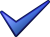 Protection   ClassProtection   ClassEstimated Total Project Receipts Building Type# of Buildings# of Units per Building# of Units per BuildingAbove GradeBelow GradeEstimated Sale Price  Per Home/unitType of ConstructionProtection   ClassProtection   ClassEstimated Total Project Receipts Single Family DwellingsWood FrameSingle Family DwellingsJoisted MasonrySingle Family DwellingsMasonry Non-CombustibleSingle Family DwellingsOther:Single Family DwellingsSquare Footage Per Bldg:Multi Family Dwelling Wood FrameMulti Family Dwelling Joisted MasonryMulti Family Dwelling Masonry Non-CombustibleMulti Family Dwelling Other:Multi Family Dwelling Square Footage Per Bldg:Condo / Mixed  UseWood FrameCondo / Mixed  UseJoisted MasonryCondo / Mixed  UseMasonry Non-CombustibleCondo / Mixed  UseOther:Condo / Mixed  UseSquare Footage Per Bldg:Apartment / CommercialWood FrameApartment / CommercialJoisted MasonryApartment / CommercialMasonry Non-CombustibleApartment / CommercialOther:Apartment / CommercialSquare Footage Per Bldg:Limitations / Special RequirementsSingle Family Dwellings – Maximum 5 stories above garage or $15 Million per building.Multi-Family –Maximum  5 stories above garage or $15 Million per building.Mixed Use - Maximum 3 – 7 stories (based on occupancy and type of building) and $15 Million per building.Commercial - Maximum of 3 stories (7 stories for apartment buildings) and $15 million per building.                                      Maximum support column spacing or clear-span of roof of 50 feet. MANDATORY*A Soils report is required with all submissions. Describe surrounding exposures including proximity of any adjacent structures:   North:        ___________________________________________________________________________________   South:        ___________________________________________________________________________________   East:           ___________________________________________________________________________________   West:          ___________________________________________________________________________________Are there any exposures to hillsides, slopes, landfill or other potential subsidence areas?           Yes ______     No _______  Description:    _____________________________________________________________________________________Was the site previously developed?                     Yes ______     No ______  Description:   ______________________________________________________________________________________  Please be sure to include complete details of any previous site improvements which will be part of the final project.Will the project involve any demolition of existing structures?            Yes ______     No ______  Description:   ______________________________________________________________________________________Has construction started?           Yes ______     No ______      If yes, provide details: ____________________________________________________When did construction start? ______________  What has been constructed to date? _______________________________________________         Has financing been secured?              Yes ______      No ______What is the source of financing?         ___________________________________________________________Name of Audit Contact, e-mail and phone number   _________________________________________________________________________________Name of Loss Control Contact,  e-mail and phone number  _________________________________________________________________________Name of Project Administration Contact, e-mail and phone number  _____________________________________________________________Limitations / Special RequirementsSingle Family Dwellings – Maximum 5 stories above garage or $15 Million per building.Multi-Family –Maximum  5 stories above garage or $15 Million per building.Mixed Use - Maximum 3 – 7 stories (based on occupancy and type of building) and $15 Million per building.Commercial - Maximum of 3 stories (7 stories for apartment buildings) and $15 million per building.                                      Maximum support column spacing or clear-span of roof of 50 feet. MANDATORY*A Soils report is required with all submissions. Describe surrounding exposures including proximity of any adjacent structures:   North:        ___________________________________________________________________________________   South:        ___________________________________________________________________________________   East:           ___________________________________________________________________________________   West:          ___________________________________________________________________________________Are there any exposures to hillsides, slopes, landfill or other potential subsidence areas?           Yes ______     No _______  Description:    _____________________________________________________________________________________Was the site previously developed?                     Yes ______     No ______  Description:   ______________________________________________________________________________________  Please be sure to include complete details of any previous site improvements which will be part of the final project.Will the project involve any demolition of existing structures?            Yes ______     No ______  Description:   ______________________________________________________________________________________Has construction started?           Yes ______     No ______      If yes, provide details: ____________________________________________________When did construction start? ______________  What has been constructed to date? _______________________________________________         Has financing been secured?              Yes ______      No ______What is the source of financing?         ___________________________________________________________Name of Audit Contact, e-mail and phone number   _________________________________________________________________________________Name of Loss Control Contact,  e-mail and phone number  _________________________________________________________________________Name of Project Administration Contact, e-mail and phone number  _____________________________________________________________Limitations / Special RequirementsSingle Family Dwellings – Maximum 5 stories above garage or $15 Million per building.Multi-Family –Maximum  5 stories above garage or $15 Million per building.Mixed Use - Maximum 3 – 7 stories (based on occupancy and type of building) and $15 Million per building.Commercial - Maximum of 3 stories (7 stories for apartment buildings) and $15 million per building.                                      Maximum support column spacing or clear-span of roof of 50 feet. MANDATORY*A Soils report is required with all submissions. Describe surrounding exposures including proximity of any adjacent structures:   North:        ___________________________________________________________________________________   South:        ___________________________________________________________________________________   East:           ___________________________________________________________________________________   West:          ___________________________________________________________________________________Are there any exposures to hillsides, slopes, landfill or other potential subsidence areas?           Yes ______     No _______  Description:    _____________________________________________________________________________________Was the site previously developed?                     Yes ______     No ______  Description:   ______________________________________________________________________________________  Please be sure to include complete details of any previous site improvements which will be part of the final project.Will the project involve any demolition of existing structures?            Yes ______     No ______  Description:   ______________________________________________________________________________________Has construction started?           Yes ______     No ______      If yes, provide details: ____________________________________________________When did construction start? ______________  What has been constructed to date? _______________________________________________         Has financing been secured?              Yes ______      No ______What is the source of financing?         ___________________________________________________________Name of Audit Contact, e-mail and phone number   _________________________________________________________________________________Name of Loss Control Contact,  e-mail and phone number  _________________________________________________________________________Name of Project Administration Contact, e-mail and phone number  _____________________________________________________________Limitations / Special RequirementsSingle Family Dwellings – Maximum 5 stories above garage or $15 Million per building.Multi-Family –Maximum  5 stories above garage or $15 Million per building.Mixed Use - Maximum 3 – 7 stories (based on occupancy and type of building) and $15 Million per building.Commercial - Maximum of 3 stories (7 stories for apartment buildings) and $15 million per building.                                      Maximum support column spacing or clear-span of roof of 50 feet. MANDATORY*A Soils report is required with all submissions. Describe surrounding exposures including proximity of any adjacent structures:   North:        ___________________________________________________________________________________   South:        ___________________________________________________________________________________   East:           ___________________________________________________________________________________   West:          ___________________________________________________________________________________Are there any exposures to hillsides, slopes, landfill or other potential subsidence areas?           Yes ______     No _______  Description:    _____________________________________________________________________________________Was the site previously developed?                     Yes ______     No ______  Description:   ______________________________________________________________________________________  Please be sure to include complete details of any previous site improvements which will be part of the final project.Will the project involve any demolition of existing structures?            Yes ______     No ______  Description:   ______________________________________________________________________________________Has construction started?           Yes ______     No ______      If yes, provide details: ____________________________________________________When did construction start? ______________  What has been constructed to date? _______________________________________________         Has financing been secured?              Yes ______      No ______What is the source of financing?         ___________________________________________________________Name of Audit Contact, e-mail and phone number   _________________________________________________________________________________Name of Loss Control Contact,  e-mail and phone number  _________________________________________________________________________Name of Project Administration Contact, e-mail and phone number  _____________________________________________________________Limitations / Special RequirementsSingle Family Dwellings – Maximum 5 stories above garage or $15 Million per building.Multi-Family –Maximum  5 stories above garage or $15 Million per building.Mixed Use - Maximum 3 – 7 stories (based on occupancy and type of building) and $15 Million per building.Commercial - Maximum of 3 stories (7 stories for apartment buildings) and $15 million per building.                                      Maximum support column spacing or clear-span of roof of 50 feet. MANDATORY*A Soils report is required with all submissions. Describe surrounding exposures including proximity of any adjacent structures:   North:        ___________________________________________________________________________________   South:        ___________________________________________________________________________________   East:           ___________________________________________________________________________________   West:          ___________________________________________________________________________________Are there any exposures to hillsides, slopes, landfill or other potential subsidence areas?           Yes ______     No _______  Description:    _____________________________________________________________________________________Was the site previously developed?                     Yes ______     No ______  Description:   ______________________________________________________________________________________  Please be sure to include complete details of any previous site improvements which will be part of the final project.Will the project involve any demolition of existing structures?            Yes ______     No ______  Description:   ______________________________________________________________________________________Has construction started?           Yes ______     No ______      If yes, provide details: ____________________________________________________When did construction start? ______________  What has been constructed to date? _______________________________________________         Has financing been secured?              Yes ______      No ______What is the source of financing?         ___________________________________________________________Name of Audit Contact, e-mail and phone number   _________________________________________________________________________________Name of Loss Control Contact,  e-mail and phone number  _________________________________________________________________________Name of Project Administration Contact, e-mail and phone number  _____________________________________________________________Limitations / Special RequirementsSingle Family Dwellings – Maximum 5 stories above garage or $15 Million per building.Multi-Family –Maximum  5 stories above garage or $15 Million per building.Mixed Use - Maximum 3 – 7 stories (based on occupancy and type of building) and $15 Million per building.Commercial - Maximum of 3 stories (7 stories for apartment buildings) and $15 million per building.                                      Maximum support column spacing or clear-span of roof of 50 feet. MANDATORY*A Soils report is required with all submissions. Describe surrounding exposures including proximity of any adjacent structures:   North:        ___________________________________________________________________________________   South:        ___________________________________________________________________________________   East:           ___________________________________________________________________________________   West:          ___________________________________________________________________________________Are there any exposures to hillsides, slopes, landfill or other potential subsidence areas?           Yes ______     No _______  Description:    _____________________________________________________________________________________Was the site previously developed?                     Yes ______     No ______  Description:   ______________________________________________________________________________________  Please be sure to include complete details of any previous site improvements which will be part of the final project.Will the project involve any demolition of existing structures?            Yes ______     No ______  Description:   ______________________________________________________________________________________Has construction started?           Yes ______     No ______      If yes, provide details: ____________________________________________________When did construction start? ______________  What has been constructed to date? _______________________________________________         Has financing been secured?              Yes ______      No ______What is the source of financing?         ___________________________________________________________Name of Audit Contact, e-mail and phone number   _________________________________________________________________________________Name of Loss Control Contact,  e-mail and phone number  _________________________________________________________________________Name of Project Administration Contact, e-mail and phone number  _____________________________________________________________Limitations / Special RequirementsSingle Family Dwellings – Maximum 5 stories above garage or $15 Million per building.Multi-Family –Maximum  5 stories above garage or $15 Million per building.Mixed Use - Maximum 3 – 7 stories (based on occupancy and type of building) and $15 Million per building.Commercial - Maximum of 3 stories (7 stories for apartment buildings) and $15 million per building.                                      Maximum support column spacing or clear-span of roof of 50 feet. MANDATORY*A Soils report is required with all submissions. Describe surrounding exposures including proximity of any adjacent structures:   North:        ___________________________________________________________________________________   South:        ___________________________________________________________________________________   East:           ___________________________________________________________________________________   West:          ___________________________________________________________________________________Are there any exposures to hillsides, slopes, landfill or other potential subsidence areas?           Yes ______     No _______  Description:    _____________________________________________________________________________________Was the site previously developed?                     Yes ______     No ______  Description:   ______________________________________________________________________________________  Please be sure to include complete details of any previous site improvements which will be part of the final project.Will the project involve any demolition of existing structures?            Yes ______     No ______  Description:   ______________________________________________________________________________________Has construction started?           Yes ______     No ______      If yes, provide details: ____________________________________________________When did construction start? ______________  What has been constructed to date? _______________________________________________         Has financing been secured?              Yes ______      No ______What is the source of financing?         ___________________________________________________________Name of Audit Contact, e-mail and phone number   _________________________________________________________________________________Name of Loss Control Contact,  e-mail and phone number  _________________________________________________________________________Name of Project Administration Contact, e-mail and phone number  _____________________________________________________________Limitations / Special RequirementsSingle Family Dwellings – Maximum 5 stories above garage or $15 Million per building.Multi-Family –Maximum  5 stories above garage or $15 Million per building.Mixed Use - Maximum 3 – 7 stories (based on occupancy and type of building) and $15 Million per building.Commercial - Maximum of 3 stories (7 stories for apartment buildings) and $15 million per building.                                      Maximum support column spacing or clear-span of roof of 50 feet. MANDATORY*A Soils report is required with all submissions. Describe surrounding exposures including proximity of any adjacent structures:   North:        ___________________________________________________________________________________   South:        ___________________________________________________________________________________   East:           ___________________________________________________________________________________   West:          ___________________________________________________________________________________Are there any exposures to hillsides, slopes, landfill or other potential subsidence areas?           Yes ______     No _______  Description:    _____________________________________________________________________________________Was the site previously developed?                     Yes ______     No ______  Description:   ______________________________________________________________________________________  Please be sure to include complete details of any previous site improvements which will be part of the final project.Will the project involve any demolition of existing structures?            Yes ______     No ______  Description:   ______________________________________________________________________________________Has construction started?           Yes ______     No ______      If yes, provide details: ____________________________________________________When did construction start? ______________  What has been constructed to date? _______________________________________________         Has financing been secured?              Yes ______      No ______What is the source of financing?         ___________________________________________________________Name of Audit Contact, e-mail and phone number   _________________________________________________________________________________Name of Loss Control Contact,  e-mail and phone number  _________________________________________________________________________Name of Project Administration Contact, e-mail and phone number  _____________________________________________________________Limitations / Special RequirementsSingle Family Dwellings – Maximum 5 stories above garage or $15 Million per building.Multi-Family –Maximum  5 stories above garage or $15 Million per building.Mixed Use - Maximum 3 – 7 stories (based on occupancy and type of building) and $15 Million per building.Commercial - Maximum of 3 stories (7 stories for apartment buildings) and $15 million per building.                                      Maximum support column spacing or clear-span of roof of 50 feet. MANDATORY*A Soils report is required with all submissions. Describe surrounding exposures including proximity of any adjacent structures:   North:        ___________________________________________________________________________________   South:        ___________________________________________________________________________________   East:           ___________________________________________________________________________________   West:          ___________________________________________________________________________________Are there any exposures to hillsides, slopes, landfill or other potential subsidence areas?           Yes ______     No _______  Description:    _____________________________________________________________________________________Was the site previously developed?                     Yes ______     No ______  Description:   ______________________________________________________________________________________  Please be sure to include complete details of any previous site improvements which will be part of the final project.Will the project involve any demolition of existing structures?            Yes ______     No ______  Description:   ______________________________________________________________________________________Has construction started?           Yes ______     No ______      If yes, provide details: ____________________________________________________When did construction start? ______________  What has been constructed to date? _______________________________________________         Has financing been secured?              Yes ______      No ______What is the source of financing?         ___________________________________________________________Name of Audit Contact, e-mail and phone number   _________________________________________________________________________________Name of Loss Control Contact,  e-mail and phone number  _________________________________________________________________________Name of Project Administration Contact, e-mail and phone number  _____________________________________________________________Limitations / Special RequirementsSingle Family Dwellings – Maximum 5 stories above garage or $15 Million per building.Multi-Family –Maximum  5 stories above garage or $15 Million per building.Mixed Use - Maximum 3 – 7 stories (based on occupancy and type of building) and $15 Million per building.Commercial - Maximum of 3 stories (7 stories for apartment buildings) and $15 million per building.                                      Maximum support column spacing or clear-span of roof of 50 feet. MANDATORY*A Soils report is required with all submissions. Describe surrounding exposures including proximity of any adjacent structures:   North:        ___________________________________________________________________________________   South:        ___________________________________________________________________________________   East:           ___________________________________________________________________________________   West:          ___________________________________________________________________________________Are there any exposures to hillsides, slopes, landfill or other potential subsidence areas?           Yes ______     No _______  Description:    _____________________________________________________________________________________Was the site previously developed?                     Yes ______     No ______  Description:   ______________________________________________________________________________________  Please be sure to include complete details of any previous site improvements which will be part of the final project.Will the project involve any demolition of existing structures?            Yes ______     No ______  Description:   ______________________________________________________________________________________Has construction started?           Yes ______     No ______      If yes, provide details: ____________________________________________________When did construction start? ______________  What has been constructed to date? _______________________________________________         Has financing been secured?              Yes ______      No ______What is the source of financing?         ___________________________________________________________Name of Audit Contact, e-mail and phone number   _________________________________________________________________________________Name of Loss Control Contact,  e-mail and phone number  _________________________________________________________________________Name of Project Administration Contact, e-mail and phone number  _____________________________________________________________Limitations / Special RequirementsSingle Family Dwellings – Maximum 5 stories above garage or $15 Million per building.Multi-Family –Maximum  5 stories above garage or $15 Million per building.Mixed Use - Maximum 3 – 7 stories (based on occupancy and type of building) and $15 Million per building.Commercial - Maximum of 3 stories (7 stories for apartment buildings) and $15 million per building.                                      Maximum support column spacing or clear-span of roof of 50 feet. MANDATORY*A Soils report is required with all submissions. Describe surrounding exposures including proximity of any adjacent structures:   North:        ___________________________________________________________________________________   South:        ___________________________________________________________________________________   East:           ___________________________________________________________________________________   West:          ___________________________________________________________________________________Are there any exposures to hillsides, slopes, landfill or other potential subsidence areas?           Yes ______     No _______  Description:    _____________________________________________________________________________________Was the site previously developed?                     Yes ______     No ______  Description:   ______________________________________________________________________________________  Please be sure to include complete details of any previous site improvements which will be part of the final project.Will the project involve any demolition of existing structures?            Yes ______     No ______  Description:   ______________________________________________________________________________________Has construction started?           Yes ______     No ______      If yes, provide details: ____________________________________________________When did construction start? ______________  What has been constructed to date? _______________________________________________         Has financing been secured?              Yes ______      No ______What is the source of financing?         ___________________________________________________________Name of Audit Contact, e-mail and phone number   _________________________________________________________________________________Name of Loss Control Contact,  e-mail and phone number  _________________________________________________________________________Name of Project Administration Contact, e-mail and phone number  _____________________________________________________________Limitations / Special RequirementsSingle Family Dwellings – Maximum 5 stories above garage or $15 Million per building.Multi-Family –Maximum  5 stories above garage or $15 Million per building.Mixed Use - Maximum 3 – 7 stories (based on occupancy and type of building) and $15 Million per building.Commercial - Maximum of 3 stories (7 stories for apartment buildings) and $15 million per building.                                      Maximum support column spacing or clear-span of roof of 50 feet. MANDATORY*A Soils report is required with all submissions. Describe surrounding exposures including proximity of any adjacent structures:   North:        ___________________________________________________________________________________   South:        ___________________________________________________________________________________   East:           ___________________________________________________________________________________   West:          ___________________________________________________________________________________Are there any exposures to hillsides, slopes, landfill or other potential subsidence areas?           Yes ______     No _______  Description:    _____________________________________________________________________________________Was the site previously developed?                     Yes ______     No ______  Description:   ______________________________________________________________________________________  Please be sure to include complete details of any previous site improvements which will be part of the final project.Will the project involve any demolition of existing structures?            Yes ______     No ______  Description:   ______________________________________________________________________________________Has construction started?           Yes ______     No ______      If yes, provide details: ____________________________________________________When did construction start? ______________  What has been constructed to date? _______________________________________________         Has financing been secured?              Yes ______      No ______What is the source of financing?         ___________________________________________________________Name of Audit Contact, e-mail and phone number   _________________________________________________________________________________Name of Loss Control Contact,  e-mail and phone number  _________________________________________________________________________Name of Project Administration Contact, e-mail and phone number  _____________________________________________________________Limitations / Special RequirementsSingle Family Dwellings – Maximum 5 stories above garage or $15 Million per building.Multi-Family –Maximum  5 stories above garage or $15 Million per building.Mixed Use - Maximum 3 – 7 stories (based on occupancy and type of building) and $15 Million per building.Commercial - Maximum of 3 stories (7 stories for apartment buildings) and $15 million per building.                                      Maximum support column spacing or clear-span of roof of 50 feet. MANDATORY*A Soils report is required with all submissions. Describe surrounding exposures including proximity of any adjacent structures:   North:        ___________________________________________________________________________________   South:        ___________________________________________________________________________________   East:           ___________________________________________________________________________________   West:          ___________________________________________________________________________________Are there any exposures to hillsides, slopes, landfill or other potential subsidence areas?           Yes ______     No _______  Description:    _____________________________________________________________________________________Was the site previously developed?                     Yes ______     No ______  Description:   ______________________________________________________________________________________  Please be sure to include complete details of any previous site improvements which will be part of the final project.Will the project involve any demolition of existing structures?            Yes ______     No ______  Description:   ______________________________________________________________________________________Has construction started?           Yes ______     No ______      If yes, provide details: ____________________________________________________When did construction start? ______________  What has been constructed to date? _______________________________________________         Has financing been secured?              Yes ______      No ______What is the source of financing?         ___________________________________________________________Name of Audit Contact, e-mail and phone number   _________________________________________________________________________________Name of Loss Control Contact,  e-mail and phone number  _________________________________________________________________________Name of Project Administration Contact, e-mail and phone number  _____________________________________________________________PROJECT TEAM – BACKGROUND EXPERIENCE: Project Sponsor/Developer: _____________________________________        FEIN # ___________________________________Name of contact person, mailing address, e-mail  and phone number:  ____________________________________                _______________________________________________________________________________________________________________________           Describe past Residential construction experience: ___________________________________________________________                ________________________________________________________________________________________________________________________  B.      Project Architect: ___________________________________________________     FEIN # _____________________________________            Name of contact person, mailing address, e-mail and phone number:  ____________________________________                _______________________________________________________________________________________________________________________            Describe past Residential construction experience: __________________________________________________________                   ______________________________________________________________________________________________________________________   C.    Project General Contractor: __________________________________________    FEIN # ___________________________________           Name of contact person, mailing address, e-mail and phone number: ______________________________________                   ______________________________________________________________________________________________________________________           Describe past Residential construction experience (such as the number and types of residential                              Structures built): _____________________________________________________________________________________________________General Contractor – number of years in business: __________________General Contractor – number of years building residential structures: _________________Please provide the following information on any projects started/completed in last 3 yearsPROJECT TEAM – BACKGROUND EXPERIENCE: Project Sponsor/Developer: _____________________________________        FEIN # ___________________________________Name of contact person, mailing address, e-mail  and phone number:  ____________________________________                _______________________________________________________________________________________________________________________           Describe past Residential construction experience: ___________________________________________________________                ________________________________________________________________________________________________________________________  B.      Project Architect: ___________________________________________________     FEIN # _____________________________________            Name of contact person, mailing address, e-mail and phone number:  ____________________________________                _______________________________________________________________________________________________________________________            Describe past Residential construction experience: __________________________________________________________                   ______________________________________________________________________________________________________________________   C.    Project General Contractor: __________________________________________    FEIN # ___________________________________           Name of contact person, mailing address, e-mail and phone number: ______________________________________                   ______________________________________________________________________________________________________________________           Describe past Residential construction experience (such as the number and types of residential                              Structures built): _____________________________________________________________________________________________________General Contractor – number of years in business: __________________General Contractor – number of years building residential structures: _________________Please provide the following information on any projects started/completed in last 3 yearsPROJECT TEAM – BACKGROUND EXPERIENCE: Project Sponsor/Developer: _____________________________________        FEIN # ___________________________________Name of contact person, mailing address, e-mail  and phone number:  ____________________________________                _______________________________________________________________________________________________________________________           Describe past Residential construction experience: ___________________________________________________________                ________________________________________________________________________________________________________________________  B.      Project Architect: ___________________________________________________     FEIN # _____________________________________            Name of contact person, mailing address, e-mail and phone number:  ____________________________________                _______________________________________________________________________________________________________________________            Describe past Residential construction experience: __________________________________________________________                   ______________________________________________________________________________________________________________________   C.    Project General Contractor: __________________________________________    FEIN # ___________________________________           Name of contact person, mailing address, e-mail and phone number: ______________________________________                   ______________________________________________________________________________________________________________________           Describe past Residential construction experience (such as the number and types of residential                              Structures built): _____________________________________________________________________________________________________General Contractor – number of years in business: __________________General Contractor – number of years building residential structures: _________________Please provide the following information on any projects started/completed in last 3 yearsPROJECT TEAM – BACKGROUND EXPERIENCE: Project Sponsor/Developer: _____________________________________        FEIN # ___________________________________Name of contact person, mailing address, e-mail  and phone number:  ____________________________________                _______________________________________________________________________________________________________________________           Describe past Residential construction experience: ___________________________________________________________                ________________________________________________________________________________________________________________________  B.      Project Architect: ___________________________________________________     FEIN # _____________________________________            Name of contact person, mailing address, e-mail and phone number:  ____________________________________                _______________________________________________________________________________________________________________________            Describe past Residential construction experience: __________________________________________________________                   ______________________________________________________________________________________________________________________   C.    Project General Contractor: __________________________________________    FEIN # ___________________________________           Name of contact person, mailing address, e-mail and phone number: ______________________________________                   ______________________________________________________________________________________________________________________           Describe past Residential construction experience (such as the number and types of residential                              Structures built): _____________________________________________________________________________________________________General Contractor – number of years in business: __________________General Contractor – number of years building residential structures: _________________Please provide the following information on any projects started/completed in last 3 yearsPROJECT TEAM – BACKGROUND EXPERIENCE: Project Sponsor/Developer: _____________________________________        FEIN # ___________________________________Name of contact person, mailing address, e-mail  and phone number:  ____________________________________                _______________________________________________________________________________________________________________________           Describe past Residential construction experience: ___________________________________________________________                ________________________________________________________________________________________________________________________  B.      Project Architect: ___________________________________________________     FEIN # _____________________________________            Name of contact person, mailing address, e-mail and phone number:  ____________________________________                _______________________________________________________________________________________________________________________            Describe past Residential construction experience: __________________________________________________________                   ______________________________________________________________________________________________________________________   C.    Project General Contractor: __________________________________________    FEIN # ___________________________________           Name of contact person, mailing address, e-mail and phone number: ______________________________________                   ______________________________________________________________________________________________________________________           Describe past Residential construction experience (such as the number and types of residential                              Structures built): _____________________________________________________________________________________________________General Contractor – number of years in business: __________________General Contractor – number of years building residential structures: _________________Please provide the following information on any projects started/completed in last 3 yearsType of Construction:(Single Family, Condo, Mixed Use , Lt Commercial)Number of Buildings and/or UnitsAverage Sales price per Building/UnitMo/Yrs. to Complete ProjectLocation (City, State)Number of Employees:Full Time:Part Time:Part Time:Part Time:Part Time:Part Time:Part Time:Does Applicant purchase Workers Compensation Insurance:Does Applicant purchase Workers Compensation Insurance:YesNoNoCarrier:Carrier:Carrier:Carrier:________________________________________________________________________________________________________________________________________________________________________________________________________________________________________________________________________________________________________________________________________________________________________________________________________________________________________________________________________________________________Is Stop Gap Coverage Requested:(ND, OH, WA and WY only)Is Stop Gap Coverage Requested:(ND, OH, WA and WY only)Is Stop Gap Coverage Requested:(ND, OH, WA and WY only)YesYesYesNoNoNoNoIs the builder currently a member of the HBW Warranty Program?Is the builder currently a member of the HBW Warranty Program?Is the builder currently a member of the HBW Warranty Program?Is the builder currently a member of the HBW Warranty Program?Is the builder currently a member of the HBW Warranty Program?Is the builder currently a member of the HBW Warranty Program?Is the builder currently a member of the HBW Warranty Program?Is the builder currently a member of the HBW Warranty Program?Is the builder currently a member of the HBW Warranty Program?Is the builder currently a member of the HBW Warranty Program?Is the builder currently a member of the HBW Warranty Program?YesYesYesNoNoBuilder Number:Are the homes/units/Structures Pre-Sold?YesNoWhat Type of Financing will be used?FHA/VAConventionalSelf/CashWill any portion of the structure be occupied prior to completion of the project (if applicable)?YesNoIf yes Please provide details belowDoes the jobsite require any demolition or excavation? If yes, is coverage required for these operations? YesNoIf yes Please provide details belowDoes Project construction involve conversion, reconstruction or resale of any existing structure?YesNoIf yes Please provide details belowConfirm if you are taking over construction of any uncompleted projects from another contractorYesNoIf yes Please provide details belowWill the Structure have a sprinkler system installed?YesNoIf yes: When:Do you require all Subcontractors to carry CGL Insurance?YesNoIf yes, what are the minimum CGL Limits you require your Subcontractors to have:$500,000$1,000,000Do you currently collect and review the certificates of insurance?YesNoIf yes, who is responsible for collection and review:Name:Phone:Do you currently have Subcontractors agreements?YesNoIf yes, Please indicate if the following apply:Have agreements with all Subcontractors:Have agreements with all Subcontractors:YesNoAgreements have Hold Harmless & Indemnity clauses:Agreements have Hold Harmless & Indemnity clauses:YesNoAgreements have waiver of Subrogation clauses:Agreements have waiver of Subrogation clauses:YesNoAgreements require the subcontractors insurance policy to name applicant as additional insured:Agreements require the subcontractors insurance policy to name applicant as additional insured:YesNoDo you require all subcontractors to have Workers Compensation Insurance:Do you require all subcontractors to have Workers Compensation Insurance:YesNoIs there any uninsured subcontractor exposure?                                                                            Yes   _______  No   ________If Yes, Please complete the following for all uninsured subcontractors:If Yes, Please complete the following for all uninsured subcontractors:If Yes, Please complete the following for all uninsured subcontractors:If Yes, Please complete the following for all uninsured subcontractors:Class DescriptionISO Class CodeEstimated CostsCommentsConstruction site security measures:Construction site security measures:DescriptionAccess Restrictions(Fencing & Signs)Type, Perimeter, Height, Gates, Warning Signs, No TrespassLightingFlood, Street, Distance from Project, Ect.Watchmen/Security SystemsOnsite, Drive by Service, Frequency, Motion SensorsSurrounding neighborhood:   Residential _____   Mfg./Industrial _____   Commercial _____   Rural _____   Other _____Does applicant have and actively use a Site Safety Program and Manual?YesNoAre you an existing 2-10 HBW, or have you ever been a 2-10 HBW client?YesNoDo you provide a Third Party insurance backed warranty to the purchaser?YesNoIs the sale between the applicant and the purchaser?YesNoIf no, please indicate who is selling the home/building:If no, please indicate who is selling the home/building:If no, please indicate who is selling the home/building:If no, please indicate who is selling the home/building:If no, please indicate who is selling the home/building:Does applicant provide an owner’s manual which describes maintenance schedules, and proper use of property to all purchasers?YesNoMandatory Signature Section:Your signature warrants the information contained on this addendum and all applications on file with the insurer. You also pledge that the above statements are true and that no material fact has been suppressed or misstated. Any person who knowingly and with intent to defraud any insurance company or other person files an application for insurance containing any false information, or conceals for the purpose of misleading, information concerning any fact material thereto, commits a fraudulent insurance act, which is a crime.  The proposed insured affirms that the foregoing information is true and agrees that these applications shall constitute a part of any policy issued whether attached or not and that any willful concealment or misrepresentation of a material fact or circumstances shall, dependent upon applicable statute, be grounds for imprisonment, fines or rescission of the insurance policy.  Your signature authorizes Paragon Insurance Group LLC and its partners (2-10 Home Buyers Warranty, Network Adjusters Inc and Paladin Risk Management) to conduct an investigation of the applicant’s and/or its owners’/principals’ activities, make inquiries and obtain credit reports as may be necessary for its determination of the applicant’s financial and technical ability to meet its obligations to homeowners, insurance carrier/s and Risk Retention Group/s. Your signature also authorizes the Insurance Carrier to access all information in the possession of 2-10 Home Buyers Warranty related to applicant’s claims and/or complaints. Your signature warrants your commitment to the risk management requirements of the Contractors Reporting Program, including but not limited to the purchase of an approved warranty on all homes, compliance with Risk Management requirements, execution of a premier site safety plan and compliance with Network Adjusters Inc SIR Contract. Insurance AgencyInsurance AgencyApplicant (Must be Officer/Owner)Applicant (Must be Officer/Owner)Signature:Signature Name – Please PrintName of Insurance AgentTitle of Person SigningDate:Date: